Funktionärsschema Mantorp Park 11 April 2021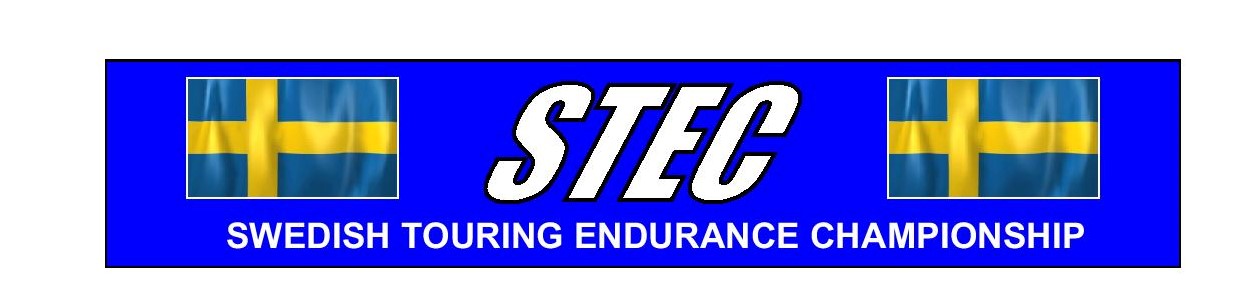 Besiktning  Söndag Morgon Stefan W Micke  Tord  JJ team Uffe Jonas Grindvakter Söndag Mikael och Putte 07-12 Efter 12 Mikael Gunberg till 16Banan 7 Posteringar  Åmu + Askersund  Eva Lotta Fredrika  (Tessan är huvudbas)Köket Nina Estrid Boel Domartornet Lasse Björn Video Nicklas Sallen + Dotter  Patrik,  , Norbert  Pelle Björnekärr Huvudpostering Mats + Nina Inskrivningen Ariane Hasse , Elin Tidtagningen Alex + HansMekaniker Uffe Jonas Pay&Drive  bilar Depåchefer Kenneth+Son Putte (efter 12,30) Tank Zon Kurt + Rambo Rescuebil Jonas ,Uffe ,Tessan , Valle , Kenneth,Pacecar Jonas ,Uffe,Tessan Valle ,Kenneth,Hej då tjejer Elin Jessica Prisutdelningen 17,10 Hasse och Tessan   Men alla funktionärer skall då vara på plats för att förarna ska ge dagens största applåd. = Visa respekt för funktionärerna Och Vi funktionärer visar respekt för de tävlande. OBS DET FINNS BEHOVS AV FLER FUNKTIONÄRER SÅ KOLLA MED KOMPISEN. OBS kommer du inte så ordnar du ersättare Boende Finns Lördag-Söndag tag med lakan örngott  finns madrass kudde täcke  sovsäck är bra  Kvällsmiddag frukost lunch finns i köket Kallt kommer det vara så långkalsonger varm mössa handskar osv ingen funktionär blir bättre av att frysa. Obs ingen inflyttning på Mantorp innan 18,00 Respektera tidigare hyresgäst. Kontakt sker på mail stec@stec.se